          《在线课堂》学习单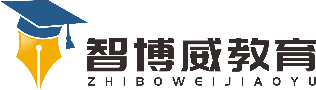 班级：                姓名：                 单元语文5年级下册第5单元课题10、《人物描写一组》1温故知新人物描写方法有哪些，请写出来。自主攀登一、看拼音写词语。ɡū dōnɡ    zhí zi   chuān suō   lánɡ zhōnɡ   biāo zhì     qì pài（    ）   （   ）   （      ）   （      ）    （     ）   （     ）二、填字成词。手（   ）眼快  精神（  ）（   ） 仰（  ）朝天  三（  ）两（   ）三、给下列加点的词语换一种说法，意思不变。（1）小胖墩儿跳起来，立刻退后两步。                      （    ）（2）天下真有这样标致的人物，我今儿才算见了。            （    ）稳中有升四、按课文内容填空，并回答下面的问题。“是吗？”小胖墩儿（   ）起来，立刻（   ）两步，一闪身 （   ）了单褂儿，（  ）着腰说，“来吧，是一叉一搂的，还是随便摔？”在括号里填写的都是描写        的词。从这段描写中，我们体会到了小胖墩儿                               。五.修改病句。1.四大名著《红楼梦》堪称我国小说艺术的精髓。_____________________________________________4.小嘎子和小胖墩儿比赛摔跤，结果他赢了他。______________________________________________说句心里话